Dependencia Tribunal Superior de Justicia del Estado. Sección;	Secretaría General de Acuerdos.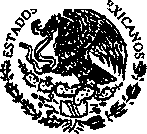 Número:	s/n.Expediente:	Laborales.Asunto:              Se informa sobre pasivos               Contingentes.Chilpancingo, Gro; a 7 de mayo de 2018.MTRO. RAFAEL ANTONIO CANCINO CALVO. DIRECTOR GENERAL DE ADMINISTRACIÓN Y FINANZAS DEL CONSEJO DE LA JUDICATURA DEL PODER JUDICIAL DEL ESTADO. PRESENTEPor este conducto, informo a usted sobre los pasivos contingentes respecto de los asuntos laborales que se atienden en la Secretaría General de Acuerdos del Tribunal Superior de Justicia; precisando que durante el periodo del 01 de enero al 31 de marzo de 2018 se tienen registradas 11 demandas laborales, en contra del Poder Judicial del Estado.ATENTAMENTE.SECRETARIO GENERAL DE ACUERDOS DELTRIBUNAL SUPERIOR DE JUSTICIA DEL ESTADO.LIC. JUÁN SÁNCHEZ LUCAS.